Quality charter of our partners: :They have at least one of these certifications: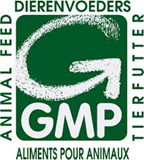 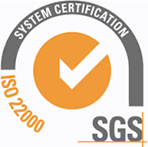 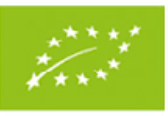 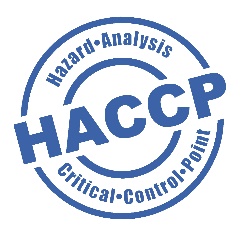 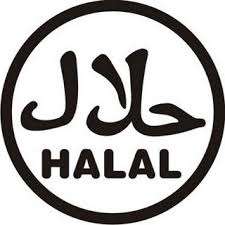 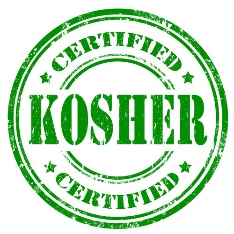 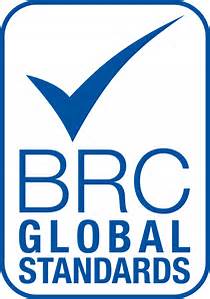 